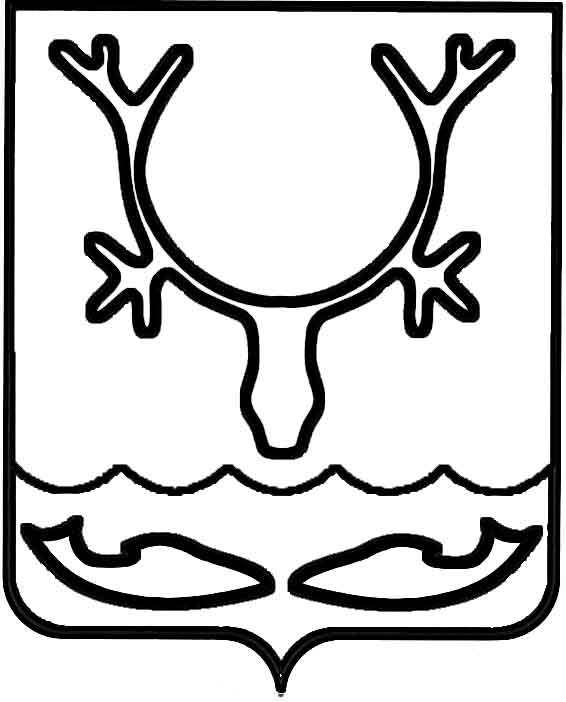 Администрация МО "Городской округ "Город Нарьян-Мар"ПОСТАНОВЛЕНИЕот “____” __________________ № ____________		г. Нарьян-МарО составе межведомственной комиссии                  по переводу жилых помещений в нежилые помещения и нежилых помещений в жилые помещенияВ соответствии со статьями 22 и 23 Жилищного кодекса Российской Федерации Администрация МО "Городской округ "Город Нарьян-Мар"П О С Т А Н О В Л Я Е Т:1.	Утвердить следующий состав межведомственной комиссии по переводу жилых помещений в нежилые помещения и нежилых помещений в жилые помещения:2.	Признать утратившим силу постановление Администрации МО "Городской округ "Город Нарьян-Мар" от 04.09.2017 № 1061 "О составе межведомственной комиссии по переводу жилых помещений в нежилые помещения и нежилых помещений в жилые помещения".3.	Настоящее постановление вступает в силу со дня его официального опубликования.1503.2018163Бережной Андрей Николаевичпервый заместитель главы Администрации МО "Городской округ "Город Нарьян-Мар", председатель комиссии;Черноусов Александр Владимировичначальник управления строительства, ЖКХ                            и градостроительной деятельности Администрации           МО "Городской округ "Город Нарьян-Мар", заместитель председателя комиссии;Лисиценский Алексей Владимирович Яковлев АлександрВладимирович– ведущий инженер отдела ЖКХ, дорожного хозяйства             и благоустройства управления строительства, ЖКХ                и градостроительной деятельности Администрации  МО "Городской округ "Город Нарьян-Мар", секретарь комиссии;– инженер отдела ЖКХ, дорожного хозяйства                             и благоустройства управления строительства, ЖКХ                 и градостроительной деятельности Администрации  МО "Городской округ "Город Нарьян-Мар", секретарь комиссии.Члены комиссии:Динискина Елена Анатольевнаначальник управления муниципального имущества             и земельных отношений Администрации МО "Городской округ "Город Нарьян-Мар";Кирхар Наталья Вячеславовнаруководитель Управления Роспотребнадзора                        по Ненецкому автономному округу;Могутова Анна Дмитриеваначальник претензионно-договорного отдела правового управления Администрации МО "Городской округ "Город Нарьян-Мар";Руденко Анатолий Викторовичначальник отдела по жилищным вопросам управления муниципального имущества и земельных отношений Администрации МО "Городской округ "Город Нарьян-Мар";Чипсанов Алексей Васильевичведущий юрисконсульт отдела муниципального контроля Администрации МО "Городской округ "Город Нарьян-Мар";ПредставительМКУ "Управление городского хозяйства                         г. Нарьян-Мара"по согласованию.Глава МО "Городской округ "Город Нарьян-Мар" О.О.Белак